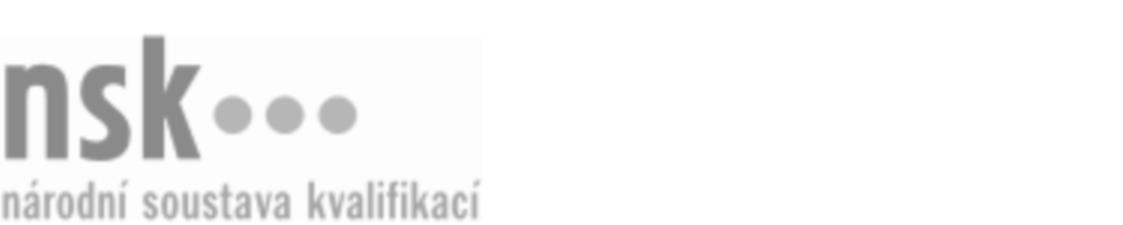 Kvalifikační standardKvalifikační standardKvalifikační standardKvalifikační standardKvalifikační standardKvalifikační standardKvalifikační standardKvalifikační standardTechnolog/technoložka těžby ropy a zemního plynu (kód: 21-026-M) Technolog/technoložka těžby ropy a zemního plynu (kód: 21-026-M) Technolog/technoložka těžby ropy a zemního plynu (kód: 21-026-M) Technolog/technoložka těžby ropy a zemního plynu (kód: 21-026-M) Technolog/technoložka těžby ropy a zemního plynu (kód: 21-026-M) Technolog/technoložka těžby ropy a zemního plynu (kód: 21-026-M) Technolog/technoložka těžby ropy a zemního plynu (kód: 21-026-M) Autorizující orgán:Ministerstvo průmyslu a obchoduMinisterstvo průmyslu a obchoduMinisterstvo průmyslu a obchoduMinisterstvo průmyslu a obchoduMinisterstvo průmyslu a obchoduMinisterstvo průmyslu a obchoduMinisterstvo průmyslu a obchoduMinisterstvo průmyslu a obchoduMinisterstvo průmyslu a obchoduMinisterstvo průmyslu a obchoduMinisterstvo průmyslu a obchoduMinisterstvo průmyslu a obchoduSkupina oborů:Hornictví a hornická geologie, hutnictví a slévárenství (kód: 21)Hornictví a hornická geologie, hutnictví a slévárenství (kód: 21)Hornictví a hornická geologie, hutnictví a slévárenství (kód: 21)Hornictví a hornická geologie, hutnictví a slévárenství (kód: 21)Hornictví a hornická geologie, hutnictví a slévárenství (kód: 21)Hornictví a hornická geologie, hutnictví a slévárenství (kód: 21)Týká se povolání:Báňský technikBáňský technikBáňský technikBáňský technikBáňský technikBáňský technikBáňský technikBáňský technikBáňský technikBáňský technikBáňský technikBáňský technikKvalifikační úroveň NSK - EQF:444444Odborná způsobilostOdborná způsobilostOdborná způsobilostOdborná způsobilostOdborná způsobilostOdborná způsobilostOdborná způsobilostNázevNázevNázevNázevNázevÚroveňÚroveňDodržování bezpečnosti práce na těžebním středisku ropy a zemního plynuDodržování bezpečnosti práce na těžebním středisku ropy a zemního plynuDodržování bezpečnosti práce na těžebním středisku ropy a zemního plynuDodržování bezpečnosti práce na těžebním středisku ropy a zemního plynuDodržování bezpečnosti práce na těžebním středisku ropy a zemního plynu44Orientace v technické a výkresové dokumentaci pro těžbu a úpravu ropy a zemního plynuOrientace v technické a výkresové dokumentaci pro těžbu a úpravu ropy a zemního plynuOrientace v technické a výkresové dokumentaci pro těžbu a úpravu ropy a zemního plynuOrientace v technické a výkresové dokumentaci pro těžbu a úpravu ropy a zemního plynuOrientace v technické a výkresové dokumentaci pro těžbu a úpravu ropy a zemního plynu44Orientace v související báňské legislativěOrientace v související báňské legislativěOrientace v související báňské legislativěOrientace v související báňské legislativěOrientace v související báňské legislativě44Stanovení technologických postupů těžby a úpravy ropy a zemního plynuStanovení technologických postupů těžby a úpravy ropy a zemního plynuStanovení technologických postupů těžby a úpravy ropy a zemního plynuStanovení technologických postupů těžby a úpravy ropy a zemního plynuStanovení technologických postupů těžby a úpravy ropy a zemního plynu44Navrhování provozní dokumentace pro těžbu a úpravu ropy a zemního plynuNavrhování provozní dokumentace pro těžbu a úpravu ropy a zemního plynuNavrhování provozní dokumentace pro těžbu a úpravu ropy a zemního plynuNavrhování provozní dokumentace pro těžbu a úpravu ropy a zemního plynuNavrhování provozní dokumentace pro těžbu a úpravu ropy a zemního plynu44Údržba a oprava technologického zařízení pro těžbu ropy a zemního plynuÚdržba a oprava technologického zařízení pro těžbu ropy a zemního plynuÚdržba a oprava technologického zařízení pro těžbu ropy a zemního plynuÚdržba a oprava technologického zařízení pro těžbu ropy a zemního plynuÚdržba a oprava technologického zařízení pro těžbu ropy a zemního plynu44Výpočet těžebních ukazatelůVýpočet těžebních ukazatelůVýpočet těžebních ukazatelůVýpočet těžebních ukazatelůVýpočet těžebních ukazatelů44Technolog/technoložka těžby ropy a zemního plynu,  29.03.2024 7:46:57Technolog/technoložka těžby ropy a zemního plynu,  29.03.2024 7:46:57Technolog/technoložka těžby ropy a zemního plynu,  29.03.2024 7:46:57Technolog/technoložka těžby ropy a zemního plynu,  29.03.2024 7:46:57Strana 1 z 2Strana 1 z 2Kvalifikační standardKvalifikační standardKvalifikační standardKvalifikační standardKvalifikační standardKvalifikační standardKvalifikační standardKvalifikační standardPlatnost standarduPlatnost standarduPlatnost standarduPlatnost standarduPlatnost standarduPlatnost standarduPlatnost standarduStandard je platný od: 30.01.2024Standard je platný od: 30.01.2024Standard je platný od: 30.01.2024Standard je platný od: 30.01.2024Standard je platný od: 30.01.2024Standard je platný od: 30.01.2024Standard je platný od: 30.01.2024Technolog/technoložka těžby ropy a zemního plynu,  29.03.2024 7:46:57Technolog/technoložka těžby ropy a zemního plynu,  29.03.2024 7:46:57Technolog/technoložka těžby ropy a zemního plynu,  29.03.2024 7:46:57Technolog/technoložka těžby ropy a zemního plynu,  29.03.2024 7:46:57Strana 2 z 2Strana 2 z 2